AYUDA DE MEMORIA construcción agenda Junio 2024Video DESARROLLO ORDEN DEL DÍA: Consenso agenda JUNIO7 junio: Participación y Control social en la EAAB – 14 junio: Nva Gerencia de Perdidas - 21 junio: Visita Chingaza – 28 junio: Humedales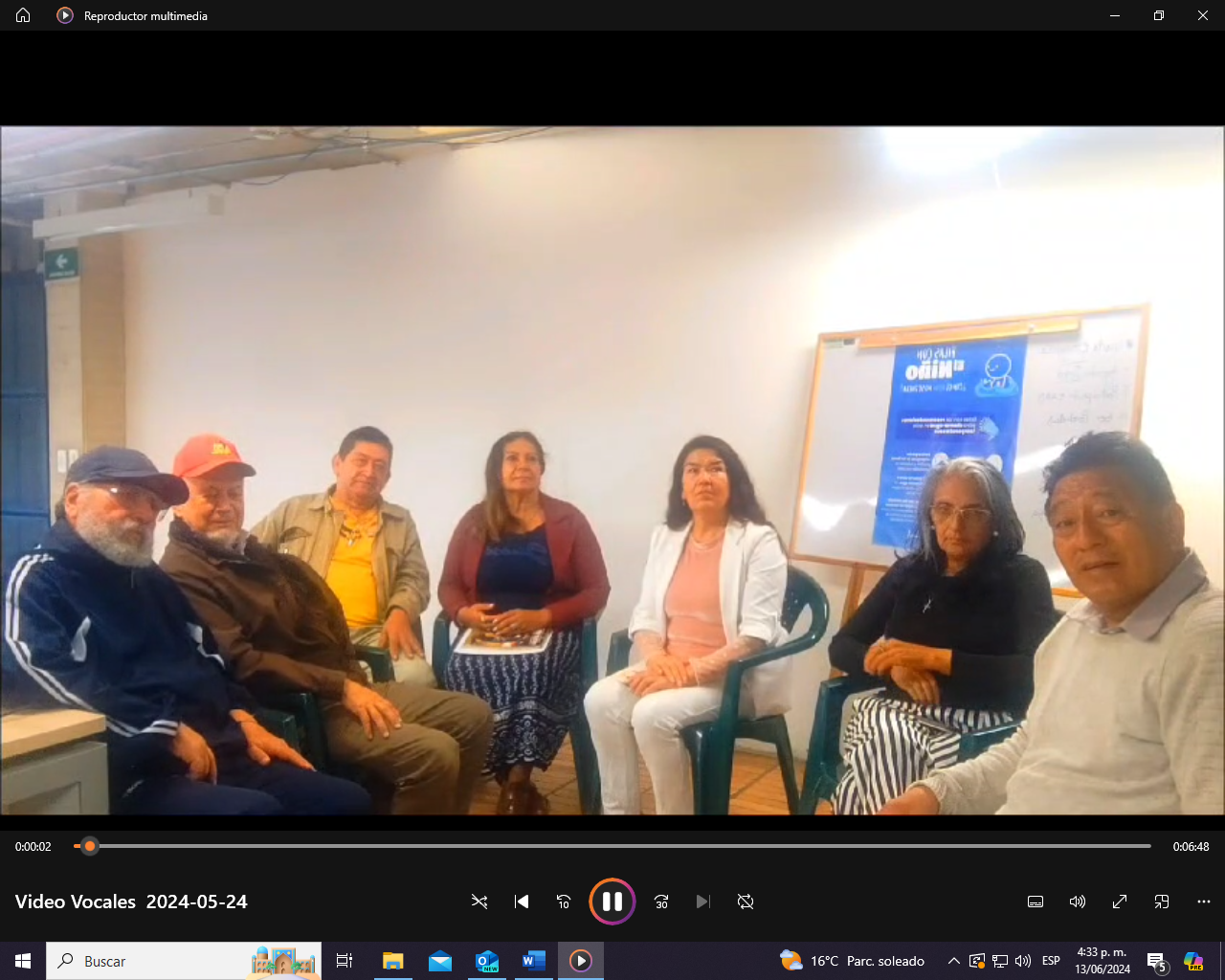 Asistentes: de derecha a Izquierda, Maximino Leal, Roció Álvarez, Ma. Aurora Beltrán, Rubí Callejas, Ernesto Escobar, Ángel Moreno, Gustavo Vargas.Reunión de: Corporativa de Vocales de ControlFecha:     24 de mayo de 2024                        Hora inicio:  9:00 am        Hora Final: 12:00pmLugar: Centro Operativo del Agua COA Moderador, Carlos MoraTema: “Operación del acueducto de Bogotá”Expositor invitado: Dirección red matriz, Rad: 044625DESCRIPCIÓNRESPONSABLEFECHADirección red matriz Rad: 044625 No asistió24-05-2024  “             “       “Memo 2541001-2024-159229-05-2024Participación ModeradorCarlos Mora24-05-2024Consenso agenda JUNIO7: Participación y Control social en la EAAB – 14: Nva Gerencia de Perdidas - 21: Visita Chingaza – 28: HumedalesVocales presentes24-05-2024Se realizo Video VeeduríaPara la presentación de la Veeduría distrital con las entidades distritales en el Planetario 24-05-2024